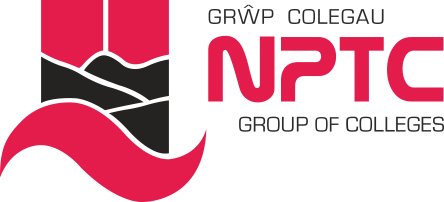 Gan ei fod yn gyflogwr cyfle cyfartal, mae Grŵp Colegau NPTC yn annog ceisiadau o bob rhan o’r gymuned am swydd:Cynorthwyydd Cymorth Astudio (Coleg Y Drenewydd)I gydlynu darpariaeth weithredol beunyddiol y gwasanaethau cyllid myfyrwyr a chymorth i fyfyrwyr sy'n ymdrin â chwsmeriaid.Cyflog:	Graddfa 4, Pwyntiau 21 – 24, £21,708 - £23,625 y flwyddyn, pro rata (yn cyfateb i £18,257 - £19,870 y flwyddyn).    Oriau Gwaith:	37 awr yr wythnos (gall gynnwys gyda'r hwyr ac ar benwythnosau).  Contract:	Parhaol, rhan-amser, rhan o'r flwyddyn, 37.8 wythnos y flwyddyn.  
Lleoliad:	Grŵp Colegau NPTC (wedi'i leoli i ddechrau yng Ngholeg y Drenewydd i weithio yn y Drenewydd a Choleg Aberhonddu).Cymwysterau:	Dylai'r ymgeisydd delfrydol feddu ar gymhwyster lefel 4 a brofiad perthnasol, cymwysterau mewn Saesneg a Mathemateg (TGAU neu gymhwyster cyfatebol) a bod yn hyddysg mewn TG hyd at lefel 2 (gyda gwybodaeth ymarferol o MS Office).  Mae profiad o weithio mewn rôl sy'n ymdrin â myfyrwyr yn hanfodol.  Dyddiad Cau:	12 canol dydd, Dydd Iau 11 Awst 2022.   

Am ragor o fanylion neu os hoffech ymgeisio ar-lein, ewch i www.nptcgroup.ac.uk/jobsFel arall, e-bost jobs@nptcgroup.ac.uk gan ddyfynnu'r cyfeirnod: 110822/SSO/NEW/AH   Bydd angen i'r ymgeisydd llwyddiannus gael  Gwiriad Manwl boddhaol.Cysylltir ag ymgeiswyr sydd ar y rhestr fer yn unig.  Rydym yn croesawu ceisiadau yn Gymraeg ac ni fydd cais a gyflwynir yn Gymraeg yn cael ei drin yn llai ffafriol na chais a gyflwynir yn Saesneg.   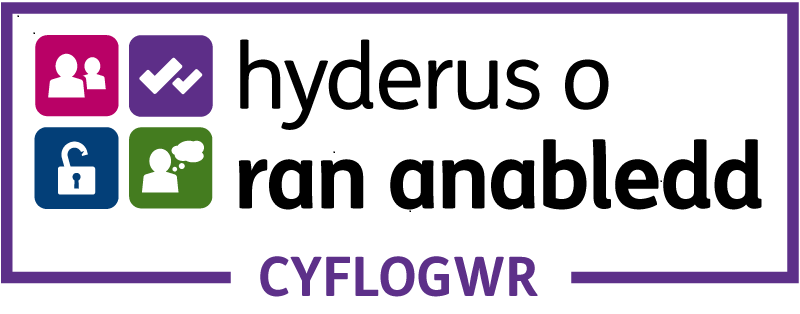 Dim asiantaethau os gwelwch yn dda 